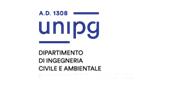 		Valutazione dell’attività di stage a cura del tutor aziendaleSpett. Le Azienda/Ente/Impresa,questo breve questionario è stato predisposto: a) per raccogliere elementi utili alla valutazione di ogni singola attività formativa progettata, svolta sotto forma di stage aziendale; b) per conoscere la percezione dei servizi forniti dall’Università degli Studi di Perugia e rilevare l’esigenza eventuale di ulteriori momenti di interazione e collaborazione con l’Ateneo. Le chiediamo pertanto di compilare il modulo rispondendo alle domande e utilizzando per ogni risposta/valutazione la scala da 1 (max negativo) a 10 (max positivo).Quale canale è stato utilizzato per individuare il tirocinante?L’inserimento in azienda del tirocinante ha comportato qualche difficoltà?Ritiene che il periodo di tirocinio sia stato sufficiente per lo svolgimento dell’attività prevista dal progetto formativo?È prevista un’attività di tesi connessa all’attività di tirocinio svolta?Ritiene che il tirocinante sia preparato al mondo del lavoro?Ritiene che ci siano possibilità di un futuro inserimento del tirocinante in azienda? Quali attività reputa possano accrescere una maggiore collaborazione con l’università?Eventuali ulteriori osservazioni e/o suggerimenti:Da inviare alla Segreteria Didattica del Dipartimento (segr-didattica.ing1@unipg.it ) e al delegato per il Job Placement Prof. Fabio Bianconi (fabio.bianconi@unipg.it) Azienda:Tipologia di azienda:Privata      Pubblica  Nome e cognome del Tutor Aziendale:Nome e cognome dello stagista:Corso di laurea inCorso di laurea inTriennale      Magistrale    Periodo dell’attività di stage:  Nome e cognome del tutor  Universitario:Valutazione complessiva dell’attività di stage svolta dallo STUDENTE in relazione a:12345678910idoneità della preparazione iniziale dello studente al ruolo assegnato nell’attività di stagecapacità di applicazione delle conoscenze teoriche alle attività praticheconoscenze informatiche conoscenze linguistichecapacità di comunicazioneattitudine a lavorare in gruppointerazione con il tutor aziendalerispetto degli strumenti di lavoro presenti in aziendarispetto degli orari di servizio spirito di iniziativa ed autonomia impegno e interesse dimostratoattitudine nell’affrontare le problematiche aziendali (capacità di offrire soluzioni innovative/alternative a criticità aziendali che si presentano in corso d’opera)grado di raggiungimento degli obiettivi prefissati nel progetto formativorisultati di apprendimento in termini di nuove conoscenze tecniche acquisite durante lo stagebenefici per l’azienda derivanti dall’operato dello studenteValutazione complessiva del tirocinanteValutazione del supporto fornito all’Azienda/Ente dal TUTOR UNIVERSITARIO12345678910Interazione con il tutor universitarioValutazione del supporto fornito all’Azienda/Ente dall’UFFICIO STAGE E TIROCINI12345678910Interazione e supporto fornito dall’Ufficio Stage e Tirocini per l’attivazione del tirocinioValutazione generaleSu richiesta dello studenteSu proposta di un docente universitarioEventi di placement organizzati dall’universitàAltroSÌ          NO         Se SI, quali?Se SI, quali?SÌ          SÌ          NO         Se NO, perché?Se NO, perché?SÌ          NO         SÌ , subito                                   SÌ, ma è necessario un altro
periodo di formazione                 NO                                             Se NO, perché?Se NO, perché?Se NO, perché?SÌ          NO         NO         Se SI, con quali modalità di collaborazione?Se SI, con quali modalità di collaborazione?Coinvolgimento nelle attività didattiche Consultazione per la progettazione dell’offerta formativaGiornate di formazioneProtocolli di ricerca comuniAltroFirma e timbro del soggetto ospitanteGrazie per la sua gentile collaborazione